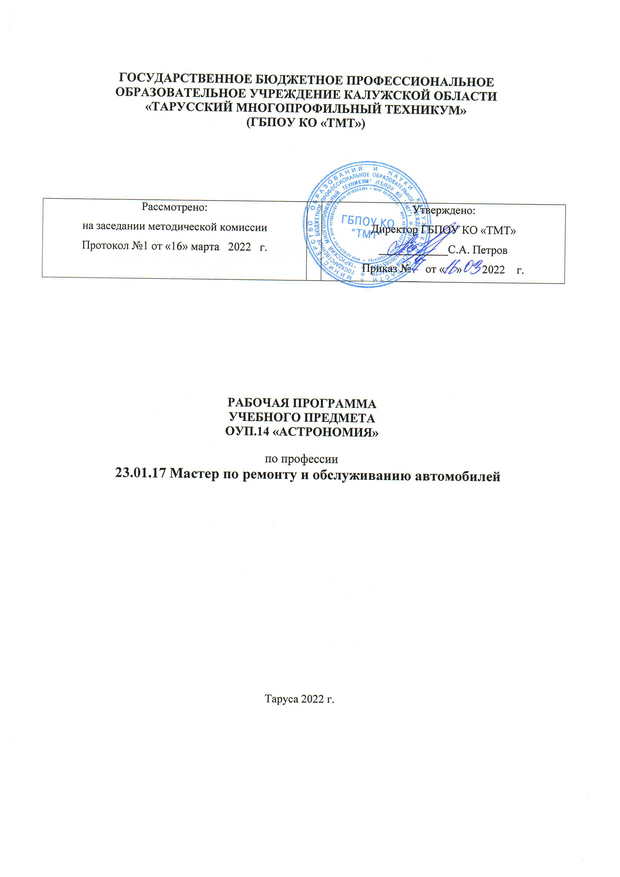 Рабочая программа общеобразовательной учебной дисциплины «астрономия» разработана на основе:1.Федерального государственного образовательного стандарта среднего общего образования (далее ФГОС СОО) (приказ Минобрнауки России от 17 мая 2012 г. № 413),2.Примерной программы общеобразовательной учебной дисциплины «астрономия» для профессиональных образовательных организаций, рекомендованной Федеральным государственным автономным учреждением «Федеральный институт развития образования» (ФГАУ «ФИРО»), в качестве примерной программы для реализации основной профессиональной образовательной программы СПО на базе основного общего образования с получением среднего общего образования (Протокол № 3 от 21 июля 2015 г. Регистрационный номер рецензии 371 от 23 июля 2015 г. ФГАУ «ФИРО».Организация-разработчик: ГБПОУ КО «ТМТ »         Разработчик: Михалев С.Б., преподаватель первой квалификационной категорииПОЯСНИТЕЛЬНАЯ ЗАПИСКАРабочая программа общеобразовательной учебной дисциплины «Астрономия» предназначена для изучения астрономии в ГБПОУ КО «ТМТ», реализующий образовательную программу среднего общего образования в пределах освоения основной профессиональной образовательной программы СПО (ОПОП) на базе основного общего образования при подготовке квалифицированных рабочих и служащих.Программа разработана на основе требований ФГОС среднего общего образования, предъявляемых к структуре, содержанию и результатам освоения учебной дисциплины «Астрономия», в соответствии с Рекомендациями по организации получения среднего общего образования в пределах освоения образовательных программ среднего профессионального образования на базе основного общего образования с учетом требований федеральных государственных образовательных стандартов и получаемой профессии среднего профессионального образования (письмо Департамента государственной политики в сфере подготовки рабочих кадров и ДПО Минобрнауки России от 17.03.2015 №06-259).«Астрономия» (базовый уровень) и примерных программ по учебным предметам. Программа соответствует образовательному минимуму содержания основныхобразовательных программ и требованиям к уровню подготовки обучающихся и интереса к астрономии. Она позволяет сформировать у обучающихся достаточно широкое представление о физической картине мира.Содержание программы «Астрономия» направлено на достижение следующихцелей:Освоение знаний о фундаментальных физическихзаконах и принципах, лежащих в основе современной физической картины мира; наиболее важных открытиях в области астрономии, методах научного познания природы;овладение умениями проводить наблюдения, выдвигать гипотезы и строить модели,;; оценивать достоверность естественно-научной информации;развитие познавательных интересов, интеллектуальных и творческих способностей в процессе приобретения знаний и умений по астрономии с использованием различных источников информации и современных информационных технологий;воспитание убежденности в возможности познания законов природы, использования достижений астрономии на благо развития человеческой цивилизации; необходимости сотрудничества в процессе совместного выполнения задач, уважительного отношения к мнению оппонента при обсуждении проблем естественно-научного содержания; готовности к морально-этической оценке использования научных достижений, чувства ответственности за защиту окружающей среды;программу включено содержание, направленное на формирование у студентов компетенций, необходимых для качественного освоения ОПОП СПО программы подготовки квалифицированных рабочих и служащих.Программа учебной дисциплины «Астрономия» является основой для разработкирабочих программ, в которых профессиональные образовательные организации, реализующие образовательную программу среднего общего образования в пределах освоения ОПОП СПО на базе основного общего образования, уточняют содержание учебного материала, последовательность его изучения, распределение учебных часов, тематику рефератов, индивидуальных проектов, виды самостоятельных работ, учитывая специфику программ подготовки квалифицированных рабочих, осваиваемой профессии.ОБЩАЯ ХАРАКТЕРИСТИКА УЧЕБНОЙ ДИСЦИПЛИНЫ «АСТРОНОМИЯ»основе учебной дисциплины «Астрономия» лежит установка на формирование у обучаемых системы базовых понятий астрономии и представлений о современной физической картине мира, а также выработка умений применять физические знания как в профессиональной деятельности, так и для решения жизненных задач.Многие положения, развиваемыеастрономией, рассматриваются как основа создания и использования информационных и коммуникационных технологий (ИКТ) — одного из наиболее значимых технологических достижений современной цивилизации.Астрономия дает ключ к пониманию многочисленных явлений и процессов окружающего мира (в естественно-научных областях, социологии, экономике, языке, литературе и др.). В физике формируются многие виды деятельности, которые имеют метапредметный характер. К ним в первую очередь относятся: моделирование объектов и процессов, применение основных методов познания, системно-информационный анализ, формулирование гипотез, анализ и синтез, сравнение, обобщение, систематизация, выявление причинно-следственных связей, поиск аналогов, управление объектами и процессами. Физика имеет очень большое и всевозрастающее число междисциплинарных связей, причем на уровне как понятийного аппарата, так и инструментария. Сказанное позволяет рассматривать физику как метадисциплину, которая предоставляет междисциплинарный язык для описания научной картины мира.Астрономия – наука изучающая движение, строение, происхождение и развитие небесных тел и их систем. Накопленные ею знания применяются для практических нужд человечества. Астрономия возникла на основе практических потребностей человека и развивалась вместе с ним. Астрономия используется для определения точного времени и географических координат (навигации, авиации, космонавтике, геодезии, картографии ). Астрономия помогает исследованию и освоению космического пространства, развитию космонавтики и изучению нашей планеты из космоса. Но этим не исчерпываются решаемые ею задачи.Наша Земля является частью Вселенной. Луны и Солнца вызывают на ней приливы и отливы. Солнечное излучение и его изменения влияют на процессы в земной атмосфере и на жизнедеятельность организмов. Механизмы влияния различных космических тел на Землю также изучает астрономия.Курс астрономии завершает физико – математическое и естственнонаучное образование. Современная астронрмия тесно связана с математикой и физикой, с биологией и химией, с географией и космонавтикой. Используя достижения других наук, она в свою очередь обогащает их. стимулирует их развитие, выдвигая перед ними все новые задачи..Изучение астрономии в профессиональных образовательных организациях, реализующих образовательную программу среднего общего образования в пределах освоения ОПОП СПО на базе основного общего образования, имеет свои особенности в зависимости от профиля профессионального образования. Это выражается в содержании обучения, количестве часов, выделяемых на изучение отдельных тем программы, глубине их освоения студентами, объеме и характере практических занятий, видах внеаудиторной самостоятельной работы студентов.Изучение общеобразовательной учебной дисциплины «Астрономия» завершается подведением итогов в форме итоговой контрольной работы.МЕСТО УЧЕБНОЙ ДИСЦИПЛИНЫ В УЧЕБНОМ ПЛАНЕУчебная дисциплина «Астрономия» является обязательным предметом раздела общеобразовательные дисциплины.профессиональных образовательных организациях, реализующих образовательную программу среднего общего образования в пределах освоения ОПОП СПО на базе основного общего образования, учебная дисциплина «Астрономия» изучается в общеобразовательном цикле учебного плана ОПОП СПО на базе основного общего образования с получением среднего общего образования (ППКРС).Результаты освоения учебной дисциплины – личностные, метапредметные, предметные.Предпочтительными формами организации учебного процесса являются лекции, уроки-беседа, комбинированные уроки и их сочетания.Предпочтительными методами обучения, обеспечивающими наиболее эффективное решение поставленных задач, являются: объяснительно-иллюстрационный, рассказ, самостоятельная работа тренировочного характера, вопросно-ответный метод.Предпочтительные виды контроля знаний, умений и навыков: устный (фронтальный опрос, опрос-беседа, устные примеры) и письменный (диктант, тест, контрольно-проверочная работа).Системно-обобщающее повторение проводится в течение учебного года.Содержание программы по астрономииТематическое поурочное планирование. (35 часов)Введение в астрономию (2 ч) .Цель изучения данной темы — познакомить учащихся с основными астрономическими объектами, заполняющими Вселенную: планетами, Солнцем, звёздами, звёздными скоплениями, галактиками, скоплениями галактик; физическими процессами, протекающими в них и в окружающем их пространстве. Учащиесязнакомятся с характерными масштабами, характеризующими свойства этих небесных тел. Также приводятся сведения о современных оптических, инфракрасных, радио-, рентгеновских телескопах и обсерваториях. Таким образом, учащиеся знакомятся с теми небесными телами и объектами, которые они в дальнейшем будут подробно изучать на уроках астрономии.Астрометрия (5 ч).Целью изучения данной темы — формирование у учащихся о виде звёздного неба, разбиении его на созвездия, интересных объектах в созвездиях и мифологии созвездий, развитии астрономии в античные времена. Задача учащихся проследить, как переход от ориентации по созвездиям к использованию небесных координат позволил в количественном отношении изучать видимые движения тел. Также целью является изучение видимого движения Солнца, Луны и планет и на основе этого — получение представления о том, как астрономы научились предсказывать затмения; получения представления об одной из основных задач астрономии с древнейших времён — измерении времени и ведении календаря.Небесная механика (4 ч).Цель изучения темы — развитее представлений о строении Солнечной системы: геоцентрическая и гелиоцентрические системы мира; законы Кеплера о движении планет и их обобщение Ньютоном; космические скорости и межпланетные перелёты.Строение Солнечной системы (7 ч.)Цель изучения темы - получить представление о строении Солнечной системы, изучить физическую природу Земли и Луны, явления приливов и прецессии; понять физические особенности строения планет земной группы, планет-гигантов и планет-карликов; узнать об особенностях природы и движения астероидов, получить общие представления о кометах, метеорах и метеоритах; узнать о развитии взглядов на происхождение Солнечной системы и о современных представлениях о её происхождении.Астрофизика и звёздная астрономия (9 ч).Цель изучения темы — получить представление о разных типах оптических телескопов, радиотелескопах и методах наблюдений с их помощью; о методах и результатах наблюдений Солнца, его основных характеристиках; о проявлениях солнечной активности и связанных с ней процессах на Земле и в биосфере; о том, как астрономы узнали о внутреннем строении Солнца и как наблюдения солнечных нейтриноподтвердили наши представления о процессах внутри Солнца; получить представление: об основных характеристиках звёзд, их взаимосвязи, внутреннем строении звёзд различных типов, понять природу белых карликов, нейтронных звёзд и чёрных дыр, узнать как двойные звёзды помогают определить массы звёзд, а пульсирующие звёзды — расстояния во Вселенной; получить представление о новых и сверхновых звёздах, узнать, как живут и умирают звёзды.Млечный Путь - наша Галактика (3 ч).Цель изучение темы — получить представление о нашей Галактике — Млечном Пути, об объектах, её составляющих, о распределении газа и пыли в ней, рассеянных и шаровых скоплениях, о её спиральной структуре; об исследовании её центральныхобластей, скрытых от нас сильным поглощением газом и пылью, а также о сверхмассивной чёрной дыре, расположенной в самом центре Галактики.Галактики (3 ч).Цель изучения темы — получить представление о различных типах галактик, об определении расстояний до них по наблюдениям красного смещения линий в их спектрах, и о законе Хаббла; о вращении галактик и скрытой тёмной массы в них; получить представление об активных галактиках и квазарах и о физических процессах, протекающих в них, о распределении галактик и их скоплений во Вселенной, о горячем межгалактическом газе, заполняющим скопления галактик.Строение и эволюция Вселенной (3 ч).Цель изучения темы — получить представление об уникальном объекте — Вселенной в целом, узнать как решается вопрос о конечности или бесконечности Вселенной, о парадоксах, связанных с этим, о теоретических положениях общей теории относительности, лежащих в основе построения космологических моделей Вселенной; узнать какие наблюдения привели к созданию расширяющейся модели Вселенной, о радиусе и возрасте Вселенной, о высокой температуре вещества в начальные периоды жизни Вселенной и о природе реликтового излучения, о современных наблюдениях ускоренного расширения Вселенной.Современные проблемы астрономии (3 ч).Цель изучения данной темы — показать современные направления изучения Вселенной, рассказать о возможности определения расстояний до галактик с помощью наблюдений сверхновых звёзд и об открытии ускоренного расширения Вселенной, о роли тёмной энергии и силы всемирного отталкивания; учащиеся получат представление об экзопланетах и поиске экзопланет, благоприятных для жизни; о возможном числе высокоразвитых цивилизаций в нашей Галактике, о методах.6. Тематическое планированиеХАРАКТЕРИСТИКА ОСНОВНЫХ ВИДОВ УЧЕБНОЙ ДЕЯТЕЛЬНОСТИ ОБУЧАЮЩИХСЯПланируемые результаты освоения учебного предмета по итогам обученияя:Получить представления о структуре и масштабах Вселенной и месте человека в ней. Узнать о средствах, которые используют астрономы, чтобы заглянуть в самые удалённые уголки Вселенной и не только увидеть небесные тела в недоступных с Земли диапазонах длин волн электромагнитного излучения, но и узнать о новых каналах получения информации о небесных телах с помощью нейтринных и гравитационно-волновых телескопов.Узнать о наблюдаемом сложном движении планет, Луны и Солнца, их интерпретации. Какую роль играли наблюдения затмений Луны и Солнца в жизни общества и история их научного объяснения. Как на основе астрономических явлений люди научились измерять время и вести календарь.Узнать, как благодаря развитию астрономии люди перешли от представления геоцентрической системы мира к революционным представлениям гелиоцентрической системы мира. Как на основе последней были открыты законы, управляющие движением планет, и позднее, закон всемирного тяготения.На примере использования закона всемирного тяготения получить представления о космических скоростях, на основе которых рассчитываются траектории полётов космических аппаратов к планетам. Узнать, как проявляет себя всемирное тяготение на явлениях в системе Земля—Луна, и эволюцию этой системы в будущем.Узнать о современном представлении, о строении Солнечной системы, о строении Земли как планеты и природе парникового эффекта, о свойствах планет земной группы и планет-гигантов и об исследованиях астероидов, комет, метеороидов и нового класса небесных тел карликовых планет.Получить представление о методах астрофизических исследований и законах физиких, которые используются для изучения физически свойств небесных тел.Узнать природу Солнца и его активности, как солнечная активность влияет на климат и биосферу Земли, как на основе законов физики можно рассчитать внутреннее строение Солнца и как наблюдения за потоками нейтрино от Солнца помогли заглянуть в центр Солнца и узнать о термоядерном источнике энергии.Узнать, как определяют основные характеристики звёзд и их взаимосвязь между собой, о внутреннем строении звёзд и источниках их энергии; о необычности свойств звёзд белых карликов, нейтронных звёзд и чёрных дыр. Узнать, как рождаются, живут и умирают звёзды.Узнать, как по наблюдениям пульсирующих звёзд цефеид определять расстояния до других галактик, как астрономы по наблюдениям двойных и кратных звёзд определяют их массы.Получить представления о взрывах новых и сверхновых звёзд и узнать как в звёздах образуются тяжёлые химические элементы.Узнать, как устроена наша Галактика — Млечный Путь, как распределены в ней рассеянные и шаровые звёздные скопления и облака межзвёздного газа и пыли. Как с помощью наблюдений в инфракрасных лучах удалось проникнуть через толщу межзвёздного газа и пыли в центр Галактики, увидеть движение звёзд в нём вокруг сверхмассивной чёрной дыры.Получить представление о различных типах галактик, узнать о проявлениях активности галактик и квазаров, распределении галактик в пространстве и формировании скоплений и ячеистой структуры их распределения.Узнать о строении и эволюции уникального объекта Вселенной в целом. Проследить за развитием представлений о конечности и бесконечности Вселенной, о фундаментальных парадоксах, связанных с ними.Понять, как из наблюдаемого красного смещения в спектрах далёких галактик пришли к выводу о нестационарности,7. Поурочное планированиеСтроение Солнечной системы ( 7 ч. )колец	вокруг	планетгигантов;	планеты-карлики.ПЕРЕЧЕНЬ УЧЕБНО-МЕТОДИЧЕСКИХ СРЕДСТВОБУЧЕНИЯАстрономия. Методическое пособие 10-11 классы. Базовый уровень : учебпособие для учителей общеобразоват. организаций. — М. : Просвещение, 2017Астрономия. Учебник 10-11 классы. Базовый уровень.— М. : Просвещение,2017Состав УМК:•Учебник + ЭФУ •Рабочие программы•Поурочные методические рекомендации •Тетрадь-тренажёр •Тетрадь-практикум •ЗадачникИнтернет-ресурсыhttp://www.astronet.ru/http://www.sai.msu.ru/ ГАИШ МГУhttp://www.izmiran.ru/ ИЗМИРАНhttp://www.sai.msu.su/EAAS/ АстрОhttp://www.myastronomy.ru/http://www.krugosvet.ru/ энциклопедия http://www.cosmoworld.ru/spaceencyclopedia/ энциклопедия космонавтикиУЧЕБНО-МЕТОДИЧЕСКОЕ И МАТЕРИАЛЬНО-ТЕХНИЧЕСКОЕ ОБЕСПЕЧЕНИЕОсвоение программы учебной дисциплины «Астрономия» проходит в 226 учебном кабинете, в котором имеется возможность обеспечить свободный доступ в сеть Интернет во время учебного занятия и в период внеучебной деятельности обучающихся.Помещение кабинета удовлетворяет требованиям Санитарно-эпидемио­ логических правил и нормативов (СанПиН 2.4.2 № 178-02) и оснащено типовым оборудованием, указанным в настоящих требованиях, в том числе специализи-рованной учебной мебельюсредствами обучения, достаточными для выполнения требований к уровню подготовки обучающихся1.кабинете мультимедийное оборудование, посредством которого участники образовательного процесса могут просматривать визуальную информацию по физике , создавать презентации, видеоматериалы, иные документы.состав учебно-методического и материально-технического обеспечения програм-мы учебной дисциплины «Астрономия» входят:наглядные пособия (комплекты учебных таблиц, плакатов, портретов выдаю-щихся ученых и др.);информационно-коммуникативные средства;комплект технической документации, в том числе паспорта на средства обуче-ния, инструкции по их использованию и технике безопасности;библиотечный фонд.библиотечный фонд входят учебники, учебно-методические комплекты (УМК), обеспечивающие освоение учебной дисциплины «Астрономия», рекомендованные или допущенные для использования в профессиональных образовательных организациях, реализующих образовательную программу среднего общего образования в пределах освоения ОПОП СПО на базе основного общего образования.Библиотечный фонд дополнен энциклопедиями, справочниками, словарями, научной и научно-популярной литературой и другой литературой по разным вопросам биологии.В процессе освоения программы учебной дисциплины «Астрономия» студенты имеют возможность доступа к электронным учебным материалам пофизике, имеющимся в свободном доступе в системе Интернет (электронным книгам, практикумам, тестам и др.).Результаты освоения учебнойРезультаты освоения учебнойРезультаты освоения учебнойРезультаты освоения учебнойФормы и методыдисциплиныдисциплиныдисциплиныконтроля и оценкиЛичностныеЛичностныеЛичностныеЛ1чувство гордости и уважения кчувство гордости и уважения кчувство гордости и уважения кчувство гордости и уважения кчувство гордости и уважения кОсознание роли ученых висторииидостижениямдостижениямстановлениифизики. Индивидуальныйотечественной физической науки;отечественной физической науки;отечественной физической науки;отечественной физической науки;отечественной физической науки;письменный контроль.Л2готовностьготовностькпродолжениюпродолжениюИндивидуальный проект.образованияиповышенияповышенияквалификациивизбраннойизбраннойпрофессиональнойпрофессиональнойдеятельности   идеятельности   идеятельности   иобъективноеосознаниеосознаниеосознаниеролифизической компетенций в этом;физической компетенций в этом;физической компетенций в этом;физической компетенций в этом;Л3….умение использоватьумение использоватьумение использоватьумение использоватьПисьменный контроль, самоконтроль.достижения современной физическойдостижения современной физическойдостижения современной физическойдостижения современной физическойдостижения современной физическойнауки и физических технологий длянауки и физических технологий длянауки и физических технологий длянауки и физических технологий длянауки и физических технологий дляповышения собственногоповышения собственногоповышения собственногоповышения собственногоинтеллектуального развития винтеллектуального развития винтеллектуального развития винтеллектуального развития ввыбранной профессиональнойвыбранной профессиональнойвыбранной профессиональнойвыбранной профессиональнойдеятельности;Л4…умение самостоятельноумение самостоятельноумение самостоятельноумение самостоятельноРабота с дополнительной литературой,добывать новые для себя физическиедобывать новые для себя физическиедобывать новые для себя физическиедобывать новые для себя физическиедобывать новые для себя физическиевыполнение индивидуальных заданий,знания, используя для этогознания, используя для этогознания, используя для этогознания, используя для этогоиспользовать интернет ресурсы.доступные источники информации;доступные источники информации;доступные источники информации;доступные источники информации;доступные источники информации;Л5…умение выстраиватьумение выстраиватьумение выстраиватьумение выстраиватьПисьменный контроль, самоконтрольконструктивные взаимоотношения вконструктивные взаимоотношения вконструктивные взаимоотношения вконструктивные взаимоотношения вконструктивные взаимоотношения вкоманде по решению общих задач;команде по решению общих задач;команде по решению общих задач;команде по решению общих задач;команде по решению общих задач;Л6…умение управлять своейумение управлять своейумение управлять своейумение управлять своейОсознание роли ученых впознавательной деятельностью,познавательной деятельностью,познавательной деятельностью,познавательной деятельностью,становлениифизики. Индивидуальныйпроводить самооценку уровняпроводить самооценку уровняпроводить самооценку уровняпроводить самооценку уровняписьменный контроль.собственного интеллектуальногособственного интеллектуальногособственного интеллектуальногособственного интеллектуальногоразвити;МетапредметныеМетапредметныеМетапредметныеМ1использование различных видовиспользование различных видовиспользование различных видовиспользование различных видовиспользование различных видовИндивидуальный проект.познавательной деятельности дляпознавательной деятельности дляпознавательной деятельности дляпознавательной деятельности длярешения;М2физических задач, применениефизических задач, применениефизических задач, применениефизических задач, применениефизических задач, применениеСамоконтроль путем письменногоосновных методов познанияосновных методов познанияосновных методов познанияосновных методов познаниявоспроизведения изученного.(наблюдения, описания, измерения,(наблюдения, описания, измерения,(наблюдения, описания, измерения,(наблюдения, описания, измерения,(наблюдения, описания, измерения,эксперимента) для изученияэксперимента) для изученияэксперимента) для изученияэксперимента) для изученияразличных сторон окружающейразличных сторон окружающейразличных сторон окружающейразличных сторон окружающейдействительности;действительности;М3…использование основныхиспользование основныхиспользование основныхиспользование основныхСамоконтроль путем письменногоинтеллектуальных операций:интеллектуальных операций:интеллектуальных операций:интеллектуальных операций:воспроизведения изученного.постановки задачи, формулированиягипотез, анализа и синтеза, сравнения,обобщения, систематизации,выявления причинно-следственныхсвязей, поиска аналогов,формулирования выводов дляизучения различных сторонфизических объектов, явлений ипроцессов, с которыми возникаетнеобходимость сталкиваться впрофессиональной сфере;М4..умение генерировать идеи иИндивидуальный проект.определять средства, необходимыедля их реализации;М5…умение использовать различныеИндивидуальный проект.источники для получения физическойинформации, оценивать еедостоверность;М6…умение анализировать иСамоконтроль путем письменногопредставлять информацию ввоспроизведения изученного.различных видах;М7…умение публично представлятьСамоконтроль путем письменногорезультаты собственноговоспроизведения изученного.исследования, вестидискуссии, доступно игармонично сочетая содержание иформы представляемой информации;ПредметныеП1умение публично представлятьУстный контроль: индивидуальный,результаты собственногофронтальный. Индивидуальный проектисследования, вести   дискуссии,доступно и гармонично сочетаясодержание и формы представляемойинформации;П2сформированностьУстный и письменный контроль.представлений о роли и месте физикиДиктанты, сказки, тесты, кроссворды.в современной научной картине мира;понимание физической сущностинаблюдаемых во Вселенной явлений,роли физики в формированиикругозора и функциональнойграмотности человека для решенияпрактических задач;П3…владение основополагающимиОсуществление мыслительного ифизическими понятиями,практического эксперимента, оформлениезакономерностями, законами иработы.теориями; уверенное использованиефизической терминологии исимволики;П4…владение основными методамиПисьменный контроль. Решение задач,научного познания, используемыми ввычисление при решении задач.физике: наблюдением, описанием,измерением, экспериментом;П5…умения обрабатыватьСоблюдение правил безопасности.результаты измерений, обнаруживатьВикторина по ТБ.зависимость между физическимивеличинами, объяснять полученныерезультаты и делать выводы;П6…сформированность уменияСоздание презентаций, защита докладов.решать физические задачи;Стремление к здоровому образу жизни.П7…сформированность уменияИндивидуальный проект.применять полученные знания дляобъяснения условий протеканияфизических явлений в природе,профессиональной сфере и дляпринятия практических решений вповседневной жизни;№РазделКоличество часовп/пРазделКоличество часовп/п1Введение12Астрономия53Небесная механика34Строение Солнечной  системы75Астрофизика и звездная астрономия76Млечный путь37Галактики38Строение и эволюция Вселенной29Современные проблемы астрономии310Итоговый урок1Итого:35Содержание учебного материала,ХарактеристикаХарактеристикаПланируемыелабораторные и практические работы,основных видовосновных видовПланируемыелабораторные и практические работы,Объемосновных видовосновных видоврезультатыФормы и методыДомашнее№ п/псамостоятельная работа обучающихся,Объемдеятельности (подеятельности (порезультатыФормы и методыДомашнее№ п/псамостоятельная работа обучающихся,часовдеятельности (подеятельности (по(предметные знания;контролязаданиеиндивидуальный проект (есличасовразделам содержанияразделам содержания(предметные знания;контролязаданиеиндивидуальный проект (еслиразделам содержанияразделам содержанияпредметные умения)предусмотрены)учебной дисциплины)учебной дисциплины)предметные умения)предусмотрены)учебной дисциплины)учебной дисциплины)12345671 Введение ( 1 ч. )1 Введение ( 1 ч. )1.1Введение в астрономию1Астрономия - наука оАстрономия - наука оП.2,М.2.Беседа§ 1.2космосе.ПонятиеВселенной.Структурыимасштабы Вселенной.масштабы Вселенной.ДалёкиеглубиныВселенной2 Астрометрия ( 5 ч. )2 Астрометрия ( 5 ч. )2.1Звездное небо1Звездное небо. ЧтоЗвездное небо. ЧтоМ1, П4.Тест.§ 4такое созвездие.такое созвездие.Основные созвездияОсновные созвездияСеверного полушарияСеверного полушария2.2Небесные координаты1Небесный экватор и.Л1, М1.Фронтальный опрос§ 5небесный меридиан;горизонтальные,экваториальныекоординаты;кульминации светил.Горизонтальнаясистема координат.Экваториальнаясистема координат2.3Видимое движение планет и Солнца1Эклиптика, точкаМ1, П4.Лекция§ 5весеннегоравноденствия,неравномерное 23движение Солнца поэклиптике2.4Движение Луны и затмения1Синодический месяц,П6, М1.Конспект§ 6узлы лунной орбиты,почему происходятзатмения, Сарос ипредсказаниязатмений2.5Время и календарь1Солнечное и звёздноеМ2, П4.Беседа§ 7время, лунный исолнечный календарь,юлианский игригорианскийкалендарь3Небесная механика ( 3ч )Небесная механика ( 3ч )3.1Система мира1ГеоцентрическаяГеоцентрическаяиП4. П1.Лекция§ 8гелиоцентрическаягелиоцентрическаясистема мира;система мира;объяснениедоказательствадоказательствадвижения Землидвижения Земливокруг Солнца;вокруг Солнца;годичный параллаксгодичный параллаксзвёзд3.2Законы Кеплера движения планет1ОбобщённыезаконызаконыМ1. П4.Конспект§ 9Кеплера иопределение массопределение масснебесных телнебесных тел3.3Космические скорости и межпланетные1Первая   ивтораявтораяМ2, П6.Беседа§ 10,11перелетыкосмическиекосмическиескорости;оптимальнаяоптимальнаяполуэллиптическаяполуэллиптическаяорбитаКАкпланетам,времявремяполёта к планетеполёта к планете4.1Современные представления о строении и1составе Солнечной системыОб отличиях планетОб отличиях планетОб отличиях планетЛ1, М1.Лекция§ 12земнойгруппыипланет-гигантов;   опланет-гигантов;   опланет-гигантов;   опланетах-карликах;планетах-карликах;малыхтелах;опоясеКойпераиоблаке комет Оортаоблаке комет Оортаоблаке комет Оорта4.2Планета Земля1ФормаЗемли,П6, М1.Беседа§ 13внутреннеевнутреннеестроение,строение,атмосфера и влияниеатмосфера и влияниеатмосфера и влияниепарниковогопарниковогоэффекта на климатэффекта на климатэффекта на климатЗемли4.3Луна и ее влияние на Землю1ФормированиеФормированиеМ2. П4.Лекция§ 14поверхности Луны;поверхности Луны;поверхности Луны;природа приливов иприрода приливов иприрода приливов иотливов на Землеотливов на Землеотливов на Землеи их влияние наи их влияние наи их влияние надвижение Земли идвижение Земли идвижение Земли иЛуны; процессияЛуны; процессияЛуны; процессияземной оси иземной оси идвижение точкидвижение точкидвижение точкивесеннеговесеннегоравноденствияравноденствияравноденствия4.4Планеты земной группы1ФизическиесвойстваП6, М1.Беседа§ 15Меркурия,Марса и Венеры;Марса и Венеры;Марса и Венеры;исследованияисследованияпланетземной группыземной группыземной группыкосмическимикосмическимикосмическимиаппаратамиаппаратами4.5Планеты-гиганты, планеты-карлики1ФизическиесвойстваП4. П6.Фронтальный опрос§ 16Юпитера,  Сатурна,  УранаЮпитера,  Сатурна,  УранаЮпитера,  Сатурна,  Уранаи Нептуна;вулканическаявулканическаядеятельность  надеятельность  наспутникеЮпитераИо;природа4.6Малые тела Солнечной системы1ФизическаяприродаП1, М1Беседа§ 17астероидов  и  комет;  поясастероидов  и  комет;  поясКойпера  и  облако  кометКойпера  и  облако  кометОорта;  природаметеорови метеоритов.4.7Современные представления о1СовременныеП2. М1.Лекция§ 18происхождении Солнечной системыпредставленияопроисхожденииСолнечной системыСолнечной системы5Астрофизика и звездная астрономия ( 7 ч. )Астрофизика и звездная астрономия ( 7 ч. )Астрофизика и звездная астрономия ( 7 ч. )Астрофизика и звездная астрономия ( 7 ч. )5.1Методы астрофизических исследований1Принцип действия иПринцип действия и.М1. Л2.Конспект§ 19устройство телескопов,устройство телескопов,рефракторов ирефлекторов;радиотелескопы ирадиотелескопы ирадиоинтерферометры.радиоинтерферометры.5.2Солнце1ОпределениеП4.Лекция§ 20основныххарактеристикСолнца; строениеСолнца; строениесолнечнойатмосферы; законыатмосферы; законыизлучения абсолютноизлучения абсолютнотвёрдого тела итвёрдого тела итемпературафотосферы и пятен;фотосферы и пятен;проявлениесолнечной активностисолнечной активностии её влияние наи её влияние наклимат и биосферуклимат и биосферуЗемли5.3Внутренне строение и источник энергии1Расчет температурыРасчет температурыРасчет температурыРасчет температурыП6. М1Конспект§ 21Солнцавнутри Солнца;внутри Солнца;внутри Солнца;внутри Солнца;термоядерный источниктермоядерный источниктермоядерный источниктермоядерный источниктермоядерный источникэнергии Солнца иэнергии Солнца иэнергии Солнца иэнергии Солнца иперенос энергии внутриперенос энергии внутриперенос энергии внутриперенос энергии внутриперенос энергии внутриСолнца; наблюдениеСолнца; наблюдениеСолнца; наблюдениеСолнца; наблюдениесолнечных нейтрино.солнечных нейтрино.солнечных нейтрино.солнечных нейтрино.5.4Основные характеристики звезд1ОпределениеОпределениеОпределениеОпределениеМ2, П2.Беседа§ 22,23основныхосновныххарактеристикхарактеристикхарактеристикхарактеристикзвёзд;спектральнаяспектральнаяспектральнаяспектральнаяклассификацияклассификацияклассификацияклассификациязвёзд;диаграммадиаграммадиаграмма«спектр-«спектр-светимость»светимость»светимость»ираспределение звёздраспределение звёздраспределение звёздраспределение звёздраспределение звёздна ней; связь массына ней; связь массына ней; связь массына ней; связь массына ней; связь массысосветимостьюсветимостьюсветимостьюсветимостьюзвёздглавнойглавнойпоследовательности;последовательности;последовательности;последовательности;последовательности;звёзды,красныекрасныегиганты,гиганты,сверхгигантысверхгигантысверхгигантысверхгигантыибелые карликибелые карликибелые карликибелые карлики5.5Белые карлики, нейтронные звезды,1ОсобенностиОсобенностиОсобенностиОсобенностиМ2, П1.Лекция§ 24.25черные дыры. Двойные, кратные истроениястроениябелыхбелыхпеременные звезды.карликовкарликовипределпределкарликовкарликовипределпределЧандрасекара  на  ихЧандрасекара  на  ихЧандрасекара  на  ихЧандрасекара  на  ихЧандрасекара  на  ихмассу;пульсарыпульсарыпульсарыинейтронныенейтронныенейтронныезвёзды;звёзды;понятиепонятиечёрнойчёрнойдыры;наблюдениянаблюдениянаблюдениянаблюдениядвойныхдвойныхзвёздзвёздиопределениеопределениеопределениеих28масс;пульсирующиепульсирующиепульсирующиепеременныепеременныезвёзды;звёзды;цефеидыисвязьсвязьпериодапульсацийпульсацийпульсацийсо   светимостьюсо   светимостьюсо   светимостьюуних5.6Новые сверхновые звезды1НаблюдаемыеНаблюдаемыеНаблюдаемыеМ2, П2.Лекция§ 26проявления взрывовпроявления взрывовпроявления взрывовпроявления взрывовновых и сверхновыхновых и сверхновыхновых и сверхновыхновых и сверхновыхзвёзд;свойствасвойствасвойстваостатковвзрывоввзрывоввзрывовсверхновых звёздсверхновых звёздсверхновых звёзд5.7Эволюция звезд1Жизнь звёздЖизнь звёздМ1, П4.Беседа§ 27различной массы и еёразличной массы и еёразличной массы и еёразличной массы и еёотражение наотражение надиаграмме «спектр-диаграмме «спектр-диаграмме «спектр-светимость»;светимость»;гравитационныйгравитационныйгравитационныйколлапс6Млечный путь ( 3 ч. )Млечный путь ( 3 ч. )Млечный путь ( 3 ч. )6.1Газ и пыль в Галактике1НаблюдаемыеНаблюдаемыеП6, П4.Конспект§ 28характеристикихарактеристикихарактеристикиотражательных иотражательных иотражательных идиффузныхдиффузныхтуманностей;туманностей;распределение ихраспределение ихраспределение ихвблизи плоскостивблизи плоскостивблизи плоскостиГалактики;спиральная структураспиральная структураспиральная структураспиральная структураГалактики6.2Рассеянные и шаровые звездные1НаблюдаемыеНаблюдаемыеНаблюдаемыеМ1, П6.Лекция§ 29скоплениясвойствасвойстваскопленийскопленийиих распределение вих распределение вих распределение вГалактикеГалактике6.3Сверхмассивная черная дыра в центре1НаблюдениеНаблюдениеНаблюдениезаП6, Л1.Лекция§ 30движением звёзд вдвижением звёзд вдвижением звёзд вцентре  Галактикицентре  Галактикицентре  Галактикивинфракрасныйинфракрасныйинфракрасныйтелескоп; оценкателескоп; оценкателескоп; оценкамассы и размеровмассы и размеровмассы и размеровчёрной дыры почёрной дыры почёрной дыры подвижению отдельныхдвижению отдельныхдвижению отдельныхдвижению отдельныхзвёзд7Галактики ( 3 ч. )Галактики ( 3 ч. )Галактики ( 3 ч. )7.1Классификация галактик1Типы галактик и ихТипы галактик и ихТипы галактик и ихП1, М1.Беседа§ 31свойства; красноесвойства; красноесвойства; красноесмещение исмещение исмещение иопределениеопределениеопределениерасстояний дорасстояний дорасстояний догалактик; законгалактик; законгалактик; законХаббла; вращениеХаббла; вращениеХаббла; вращениегалактик игалактик исодержание тёмнойсодержание тёмнойсодержание тёмнойматерии в нихматерии в нихматерии в них7.2Активные галактики и квазары1Природа активностиПрирода активностиПрирода активностиПрирода активностиМ2. П6.Беседа§ 32галактик;галактик;3030природа квазаровприрода квазаровприрода квазаров7.3Скопление галактик1ПриродаПриродаскопленийскопленийП2, П6.Конспект§ 33ирольтёмнойтёмнойматерииматериивних;вних;межгалактическиймежгалактическиймежгалактическийгаз и рентгеновскоегаз и рентгеновскоегаз и рентгеновскоеизлучениеотнего;ячеистаяструктураструктурараспределенияраспределенияраспределенияГалактикископленийвоВселенной8 Строение и эволюция Вселенной ( 2 ч. )8 Строение и эволюция Вселенной ( 2 ч. )8 Строение и эволюция Вселенной ( 2 ч. )8 Строение и эволюция Вселенной ( 2 ч. )8 Строение и эволюция Вселенной ( 2 ч. )8.1.Конечность и бесконечность Вселенной1СвязьзаконаП1, М1.Беседа§ 34,35всемирноговсемирноготяготенияспредставлениями   опредставлениями   опредставлениями   оконечностиконечностиибесконечностибесконечностибесконечностиВселенной;Вселенной;фотометрическийфотометрическийфотометрическийпарадокс;необходимость общейнеобходимость общейнеобходимость общейтеорииотносительности дляотносительности дляотносительности дляпостроения моделипостроения моделипостроения моделиВселенной8.2Модель «горячей Вселенной»1Связь среднейСвязь среднейП2, П6.Конспект§ 36плотности материи сплотности материи сплотности материи сзаконом расширениязаконом расширениязаконом расширенияи геометриейи геометриейВселенной; радиус иВселенной; радиус иВселенной; радиус ивозраст Вселеннойвозраст Вселеннойвозраст Вселенной9Современные проблемы астрономии ( 3 ч. )Современные проблемы астрономии ( 3 ч. )Современные проблемы астрономии ( 3 ч. )Современные проблемы астрономии ( 3 ч. )Современные проблемы астрономии ( 3 ч. )9.1Ускоренное расширение Вселенной и1П6, М1.Лекция§ 36темная энергия9.2Обнаружение планет возле других звезд1П6, П4, Л3.Лекция§ 389.3Поиск жизни и разума во Вселенной1М2. П4.Презентация§ 399.4Итоговая контрольная работа1П4.Тест